1.Основы“Школа безопасности”Как следует подплывать к пострадавшему?СпередиСзадиС правого/левого бокаВсё вышеперечисленноеКак обозначается знак бедствия «Всё в порядке»?Что нужно сделать первым делом при оповещении о радиационной аварии, если Вы находитесь на улице?Защитить органы дыхания и поспешить укрыться в помещениеПредупредить  близких об аварииПровести йодную профилактикуПостараться защитить всё тело от радиационной защиты с помощью одеждыПалатка, веревка, 2 топорика, пила, лопатка, 2 фонаря, из которых 1 электрический, 2 компаса, карта и сумка к  ней, аптечка, бинокль, котелок, чайник, фотоаппарат, шагомер, высотомер, набор для починки ботинок, сапожная щетка и мазь, свечи, спички, примус – это всё предметы туриста для:Личного пользованияГруппового пользованияИ личное, и групповое2. Основы  туристской подготовкиВид спортивного туризма, основной целью которого является пешее преодоление группой маршрута по слабопересечённой местности.МототуризмКомбинированный туризСпелеотуризмПешеходный туризмКакой из узлов называют беседочным?Встречный проводникБулиньПроводникПрямой узелМалый привал в походе обычно устраивается на 5-10 минут10-20 минутДо получасаДо часа3.Топография и ориентированиеКакого вида компаса не существует?ГирокомпасМагнитный компасЭлектронный компасГидрокомпасАзимут – это Выбранное направление следованияУгол в градусной мере между севером и направлением твоего ориентираУгол в градусной мере между выбранным объектом и направлением твоего следованияРасстояние между тобой и выбранным тобой объектомОриентирование … заключается в том, чтобы пройти дистанцию в заданном порядке.На маркированной трассеПо выборуВ заданном направленииС помощью компаса4.Краеведение Кузбасса Кемеровская область образовалась в1940 году1941 году1943 году1944 годуНаивысшая точка Кузбасса Верхний Зуб имеет высоту2168 метров2278 метров2178 метров2176 метровКрайняя южная точка Кемеровской области находитсяв верховьях р. Мрассув долине р. Чёрнаяв долине р. Урюпв долине р. Кондома5. Основы гигиены и доврачебная  помощьВ походе аптечка рассчитывается, как правило, на N количество пострадавших. На сколько человек она рассчитана?На 1На 2На 4На 5Что, помимо подорожника, поможет остановить кровотечение?Пустырник пятилопастныйКора дубаЛистья черноплодной рябиныМох сфагнумОТВЕТЫбвабгбагбвввабгА. 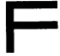 Б. 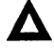 В. 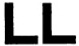 Г. 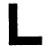 